Государственное автономное образовательное учреждение дополнительного профессионального образования Свердловской области «ИНСТИТУТ РАЗВИТИЯ ОБРАЗОВАНИЯ» (ГАОУ ДПО СО «ИРО»)Нижнетагильский филиалгосударственного автономного образовательного учреждениядополнительного профессионального образованияСвердловской областиИНСТИТУТ РАЗВИТИЯ ОБРАЗОВАНИЯКафедра педагогики и психологииУтверждаюДиректор НТФ ИРО___   И.В.Жижина« ___»   ____2017г.Аналитический отчёт о деятельности кафедры педагогики и психологии НТФ ИРО за первое полугодие 2017 года Н. Тагил,2017         Цель деятельности кафедры – формирование информационных, научно-исследовательских, организационно-методических, образовательных условий для развития профессиональной компетентности руководящих и педагогических работников, обеспечивающих реализацию  федеральной и региональной политики в сфере образования. Задачи кафедры:Реализация образовательной деятельности в соответствии с приоритетами государственной политики в сфере образования и науки. Научно-методическое обеспечение образовательной деятельности по вопросам развития инновационного потенциала образования.Организационно-методическое обеспечение образовательной деятельности кафедры.Научно-исследовательская деятельность, реализуемая на основе теоретико-методологического знания и обобщения практики образования.	Направления деятельности: создание условий для реализации Стратегии развития воспитания в Российской Федерации на период до 2025 года; управление реализацией ФГОС НОО, ФГОС ООО, ФГОС СОО;разработка и реализация  дополнительных  профессиональных программ повышения квалификации и  программ профессиональной  переподготовки педагогических  и руководящих работников  образовательных организаций;участие в мероприятиях, связанных с развитием инженерного образования в системе образования Свердловской области.Для выполнения поставленных задач в 2017 году была организована деятельность по следующим направлениям:-образовательная деятельность;-научно-исследовательская деятельность;-научно-методическая деятельность;-организационно-содержательная деятельность.Образовательная деятельностьОбразовательная деятельность НТФ ИРО была направлена на реализацию образовательной политики Свердловской области с учетом различных категорий педагогических работников, участвующих в реализации образовательной политики. Обучение слушателей  дополнительным профессиональным программам в рамках выполнения государственного задания ГАОУ ДПО СО «ИРО» в НТФ ИРО проводилось для педагогических и руководящих работников Горнозаводского, Северного округов. Для реализации данного направления кафедрой были разработаны 5   дополнительных профессиональных программ повышения квалификации:  - ДПП ПК «Психолого-педагогические основы организации безопасного поведения несовершеннолетних на дороге»(40час.);ДПП ПК «Актуальные вопросы реализации концепции русского языка и литературы»(40час.);ДПП ПК «Организация проектной деятельности учащихся в старшей профильной школе» (24 час.);ДПП ПК «Организация профилактики подростковой и молодежной девиантности» (16 час.)ДПП ПК «Психолого-педагогическое сопровождение детей и подростков, склонных к зависимостям» (32 час.).Слушатели в рамках реализуемых программ повышения квалификации получили  методическую помощь  в форме  индивидуальных  и групповых консультаций. Сведения о количественных показателях в I полугодии 2017 года.Всего за январь-июнь 2017 года  в рамках выполнения государственного задания ГАОУ ДПО СО «ИРО» прошли обучение  475 человек. (Таблица 1), Выполнение плана образовательной деятельности в рамках выполнения государственного задания ГАОУ ДПО СО «ИРО» за 1 полугодие  2017 годаКачественные показателиУдовлетворенность слушателей качеством, содержанием и организацией образовательной деятельности.По результатам обучения на программах повышения квалификации и профессиональной переподготовки по кафедре педагогики и психологии НТФ ИРО на период с 10.01.2017 по 18.04.2017 слушателями было заполнено 432 анкеты. Основными критериями для оценивания слушателями результатов реализации программ стали: доступность изложения материала; актуальность изложенного материала, наличие практических занятий и стажировок; хорошая речь, ораторское мастерство; компетентность (знание предмета, эрудиция, кругозор); контакт с аудиторией; использование презентаций, интерактивных методов обучения, ИКТ.Средние результаты по итогам оценивания (по 5-тибалльной шкале) слушателями педагогов распределились следующим образом:Доступность изложения материала – 4,77Актуальность изложенного материала, наличие практических занятий и стажировок – 4,73Хорошая речь, ораторское мастерство – 4,81 Компетентность (знание предмета, эрудиция, кругозор) – 4,84 Контакт с аудиторией – 4,80 Использование презентаций, интерактивных методов обучения, ИКТ – 4,79Ответы слушателей в открытой форме на вопрос об общем впечатлении, о содержании программ, подборе педагогов, свидетельствуют в целом о положительном соотношении содержания, структуры занятий, правильном выборе педагогического состава для реализации программ разной направленности.Данные результаты были достигнуты во многом благодаря 100 % укомплектованности высококвалифицированными преподавателями, обеспечивающими реализацию данной программы. Отчеты кураторов свидетельствуют о том, что программы по данному направлению востребованы и актуальны.В ходе реализации образовательной программы были созданы необходимые организационно-педагогические условия, позволяющие всем слушателям испытывать комфортную психологическую, мотивационную и познавательную атмосферу при освоении дополнительных профессиональных программ.О степени продуктивности и целесообразности выбранных форм обучения слушателей на программах повышения квалификации, а также об удовлетворенности качеством образования, компетентностью и доброжелательностью педагогических работников свидетельствует факт отсутствия отчисления («отсева») слушателей с программ по личной инициативе.        Содержание и организация дополнительных профессиональных программ, реализуемых в НТФ ИРО, соответствует  профессиональным интересам и уровню профессиональной подготовки слушателей. Активность слушателей при обучении на программах обеспечивалась применением в образовательной деятельности  групповых, проблемных, исследовательских и интерактивных методов и приемов работы. Преподаватели использовали на своих занятиях компьютерные презентации, интерактивные модели, видеофрагменты уроков. Для качественной реализации дополнительных профессиональных программ все преподавательские команды использовали информационно-коммуникационные и проектные образовательные технологии. Использовали раздаточный учебно-дидактический материал, памятки и т.п. Для обеспечения усвоения дополнительных профессиональных программ слушателям предоставлены учебно-методические условия использования  информационных материалов сайта НТФ ИРО «ФГОС ОО: идеология, содержание, технология введения».  Председателями комиссий отмечается высокий и средний уровень подготовки слушателей (от 94% и выше), достаточно высокое качество предъявляемых к защите проектировочных продуктов, их практико-ориентированный характер.По итогам реализации ДПП в качестве контрольных мероприятий использовались такие формы, как: круглый стол, дискуссии, проблемные выступления, защита проектов, групповые творческие отчеты, Представление фрагментов урока из собственного опыта слушателей.          Результатом усвоения ДПП явилась сформированность профессиональной компетентности руководящих и педагогических работников образовательных организаций в сфере управления образовательной организацией, обеспечения рационального управления системой образования, организации систем управления в режиме развития, совершенствования управления, в том числе, в условиях введения и реализации ФГОС ДО, НОО, ООО, ОО, СПО.        Сотрудники кафедры осуществляли научное сопровождение базовой инновационной площадки по подготовке к ГИА. Принимали активное участие в посещении МБОУ СОШ №70 с последующими мониторинговыми визитами для определения направлений дальнейшего взаимодействия с коллективом школы по повышению качества результатов.  Осуществляли     деятельность  по сопровождению пилотной площадки МБОУ СОШ №5 г. Нижняя Салда, демонстрирующих низкие образовательные результаты. В настоящее время происходят позитивные изменения, вызванные пониманием острой необходимости поиска путей перехода школы и конкретных педагогов в эффективный режим работы. Определены направления развития проекта (мероприятия 2.2) на перспективу.Учебно-методическая деятельностьОбразовательная деятельность НТФ ИРО  обеспечивалась учебно-методической продукцией, разрабатываемой преподавателями с учетом изменений нормативных документов и актуальных проблем в сфере образования. Учебно-методическая продукция подготовлена в соответствии с приоритетными направлениями деятельности кафедры и является востребованной в качестве методического инструментария при реализации ДПП.ППС кафедры за первое полугодие 2017 года  разработано:1. Пять дополнительных профессиональных программ повышения квалификации:2. Пять  УМК  к ДПП повышения квалификации:4. Два сборника методических рекомендаций:Обоснование разработки программ: - сформировать профессиональную компетентность у педагогических работников, ответственных за организацию работы по профилактике безопасного дорожного движения  по организации безопасного поведения несовершеннолетних участников дорожного движения;- совершенствовать профессиональную компетентность учителей в вопросах реализации концепции русского языка и литературы в общеобразовательных и профессиональных организациях, реализующих основные общеобразовательные программы;- подготовить руководящих и педагогических работников образовательных организаций системы общего и дополнительного образования к организации и сопровождению проектной деятельности учащихся в старшей профильной школе;- систематизировать знания о методических, методологических, технологических и содержательных особенностях проектной деятельности в условиях реализации Федеральных государственных образовательных стандартов (ФГОС) среднего общего образования (СОО);- подготовить руководящих и педагогических работников образовательных организаций системы общего и дополнительного образования в вопросах организации профилактики девиантного поведения подростков и молодежи;- развить профессиональные компетенции руководящих и педагогических работников общеобразовательных и профессиональных образовательных организаций в организации и осуществлении психолого-педагогического сопровождения детей и подростков, склонных к различным зависимостям (алкогольная, наркотическая, зависимость от азартных игр, интернет-зависимость и др.);         Разработанные учебно-методические материалы могут быть взяты преподавателем за основу при проведении  занятий в рамках программы.        Разработано два сборника методических рекомендаций:«Психолого-педагогические основы организации безопасного поведения несовершеннолетних на дороге»(4п.л.);«Психолого-педагогическое сопровождение детей после  кохлеарной имплантации»(4,2п.л.).         Разработаны вопросы для текста контрольной работы «Проектирование профессиональной деятельности педагога дополнительного образования»  для ДПП ПП «Теория и практика работы педагога дополнительного образования в образовательной организации»(250 час.).          Разработаны параметры и критерии оценки практического занятия (учебное занятие или досуговое мероприятие) дополнительных общеобразовательных общеразвивающих программ,  портфолио педагога дополнительного образования слушателя ДПП ПП «Теория и практика работы педагога дополнительного образования в образовательной организации»(250 час.).Научно-исследовательская деятельность            Научно-исследовательская деятельность включала в себя проведение мастер-классов, подготовку к публикации статей ВАК,  участие в форумах, научно-практических конференциях.                Преподаватели кафедры в 2017 году приняли участие в организации и проведении ряда конференций и форумов.       В течение 2017 года в  НТФ ИРО проводились окружные мастер-классы:Организационно - содержательная  деятельность   в 2017 г.    организована по следующим   направлениям:- организация и проведение проблемных семинаров, мастер-классов,  круглых столов.           Проведено: два мастер-класс  «Модель развития социальной инициативы обучающихся в условиях событийной детско-взрослой общности» на базовой площадке НТФ ИРО и с выездом в г. Нижняя Салда. Мастер-класс «Актуальные вопросы оценивания сформированности универсальных учебных действий  обучающихся с 1 по 9 класс  проектной деятельности»;Мастер-класс «HAND MADE» в дошкольном образовании. Развивающие игры и пособия; Семинар «Методические аспекты разработки и реализации адаптированной образовательной программы. Семинар «Актуальные вопросы организации методической работы по профилактике дорожно-транспортного травматизма обучающихся»;         Семинар-тренинг «Опыт и перспективы реализации программ воспитания и социализации обучающихся при получении ООО»;                                      Семинар-практикум «Использование современных коррекционно-развивающих технологий в работе ДОО.        ППС кафедры провели в Качканарском ГО педагогический форум  «Опыт и инновации гуманитарного образования в современной школе». Провели  Невьянском ГО педагогический форум  «Современное образование: новые требования, новые возможности». Участвовали в региональной научно - практической конференции с международным участием «Этнокультурная и межрелигиозная коммуникация в образовательной среде. Тенденция развития и управления рисками». Выполняли работу  модераторов секций.Выполняли работу модераторов секций, подготовили презентационный информационный  материал по теме  окружной научно-практической конференции «Социализация обучающихся в условиях гуманитарного образования современной школы: опыт и инновации».         В 2017году    подготовлено  и опубликовано  ППС   13 научных статей  в    журналах  различного уровня: «Успехи современной науки» Белгород,  European Social Science Journal (Европейский журнал социальных наук), научный журнал "Экскурс", научный журнал «Дискурс».   (Приложение №1). Тематика  статей связана:с методическими аспектами формирования инженерного мышления обучающихся; с формированием безопасной образовательной среды для субъективного  благополучия обучающихся;с сетевыми формами взаимодействия как средством развития инженерного мышления детей;с музыкально-эстетическим воспитанием;с применением современных технологий в процессе обучения;с мониторингом в образовании;с динамическим обучением как основой методики преподавания дисциплин.Приложение № 1    В общей сложности за первое полугодие 2017 года подготовлено преподавателями кафедры научной продукции  5,7 печатных листов.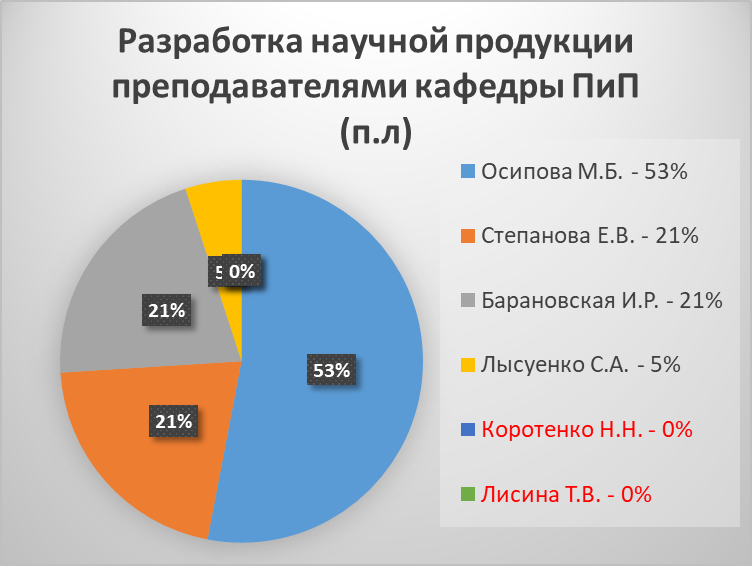 Повышение квалификации профессорско-преподавательского состава  НТФ ИРОПрограммы переподготовки и  повышения квалификации, по которым проводилось обучение слушателей НТФ ИРО в 2017 г., актуализируются и корректируются в соответствии с изменениями в нормативно-правовом обеспечении образовательной деятельности, появлением концепций предметных областей. Все это требует высокой квалификации профессорско-преподавательского состава, преподающего на данных программах. В связи с этим в течение 2017 г. преподаватели НТФ ИРО  проходили повышение квалификации по программам, соответствующим направлениям образовательной деятельности НТФ ИРО. Проблематика дополнительных профессиональных программ, на которых обучался профессорско-преподавательский состав НТФ ИРО, достаточно обширна –  организация образовательной деятельности в соответствии с ФГОС ОО, ООО, НОО, разработка КИМ по специальности СПО  по ФГОС, переподготовки педагогики и психологии начального общего образования.  Такая разнообразная тематика курсов повышения квалификации способствует развитию компетентности педагогов в нескольких областях и позволяет их привлекать к преподаванию различных тематических блоков программ НТФ ИРО (Приложение № 2).Приложение № 2В целом по результатам первого полугодия  2017 года можно сделать вывод о выполнении плана деятельности ППС кафедры. Преподаватели кафедры активно занимались учебной, учебно-методической и научно-исследовательской деятельностью.  Проведенные мероприятия и опубликованная научная продукция полностью охватывала активные направления деятельности кафедры педагогики и психологии. Отрицательным моментом в деятельности кафедры возможно отметить высокий процент совместителей ППС - 86%. Соответственно это приводило к сложностям контроля преемственности содержания ДПП ПК, соблюдение трудовой дисциплины, участия совместителей в выездных мероприятиях НТФ ИРО и ИРО.Зав. кафедрой  педагогики и психологии                          Степанова Е.В.Название образовательной программыКоличество группКоличество слушателейОбразовательные программы до 16 час.Образовательные программы до 16 час.Образовательные программы до 16 час.ИТОГО:Реализация дополнительных профессиональных программ – программ повышения квалификации  в объеме от 16 до 250 часовРеализация дополнительных профессиональных программ – программ повышения квалификации  в объеме от 16 до 250 часовРеализация дополнительных профессиональных программ – программ повышения квалификации  в объеме от 16 до 250 часовВнеурочная деятельность в соответствии с требованиями ФГОС общего образования: проектирование и реализация (40 час.)125Инновационные образовательные технологии в процессе реализации федеральных государственных образовательных стандартов среднего профессионального образования (40 час.)125Педагогический инструментарий обучения учебным дисциплинам духовно-нравственной направленности (Основы религиозной культуры и светской этики, Основы духовно-нравственной культуры народов России и др.) обучение в форме стажировки (24 час.)125Проектирование деятельности педагога дополнительного образования в учреждениях дополнительного образования (40 час.)250Проектирование деятельности педагога дошкольного образования в соответствии с федеральным государственным образовательным стандартом дошкольного образования (16 час.)125Проектирование деятельности учителя-логопеда ДОУ в соответствии с федеральным государственным образовательным стандартом дошкольного образования (24 час.)125Современные технологии реализации ФГОС начального общего образования (24 час.)250Актуальные вопросы реализации концепции русского языка и литературы (40час.)125Актуальные вопросы реализации ФГОС начального общего образования и ФГОС основного общего образования125Психолого-педагогические основы безопасного поведения несовершеннолетних на дороге» (40час.)4100Профессиональная подготовка обучающихся с ограниченными возможностями здоровья (40 час)125ИТОГО:16400Реализация дополнительных профессиональных программ – программ профессиональной переподготовки для педагогических работников, руководителей образовательных организаций и иных работников образовательных организаций в объеме от 250 часовРеализация дополнительных профессиональных программ – программ профессиональной переподготовки для педагогических работников, руководителей образовательных организаций и иных работников образовательных организаций в объеме от 250 часовРеализация дополнительных профессиональных программ – программ профессиональной переподготовки для педагогических работников, руководителей образовательных организаций и иных работников образовательных организаций в объеме от 250 часовПедагогика и психология начального общего образования (300 час.)125Теория и практика работы педагога дополнительного образования в образовательной организации (250 час.)125Преподавание по программам среднего профессионального образования и программам профессионального обучения (250 час.)125ИТОГО:375ВСЕГО:19475Название статьиАвторМатериалы статьиСсылка на публикацию1.Степанова Е.В.Статья«Предпосылки формирования инженерного мышления: значение ранней профориентационной работы в развитии дошкольника»(0,6 п. л.)ИРО-ЭКСПРЕСС: Инженерное образование: от школы к производству: Вып.2/Министерство общего и профессионального образования Свердловской области; ГАОУ ДПО СО «ИРО».- Екатеринбург: ГАОУ ДПО СО «ИРО», 2017Статья«Психологическая безопасность образовательной среды как критерий субъективного благополучия обучающихся» (0,6 п.л.)материалы окружной НПК «Социализация обучающихся в условиях гуманитарного образования современной школы: опыт и инновации» 28.04.2017 г. Нижний Тагил         В печатиВсего:1,2п.л.2.Осипова М.Б.   статья РИНЦ «Общешкольный проект как современная технология»(0,6п.л.)Научный журнал «Дискурс». – 2017. – 1 (3). – С. 89-105.http://www.journal-discurs.ru/index.php/83-1-2017/247-osipova-m-b-2-3-vypстатья РИНЦ «К проблеме развития музыкальной одаренности детей»(0,5 п.л.)Научный журнал «Дискурс». – 2017. – 1 (3). – С. 73-88.http://www.journal-discurs.ru/index.php/83-1-2017/246-osipova-m-b-3-vyp     статья «Формирование инженерного мышления – актуальная проблема современного образования»(0,34 п.л.)ИРО-ЭКСПРЕСС: Инженерное образование: от школы к производству:Вып.2/Министерство общего и профессионального образования Свердловской области; ГАОУ ДПО СО «ИРО».- Екатеринбург: ГАОУ ДПО СО «ИРО», 2017статья РИНЦ «Современная детская школа искусств: новая точка отсчета перспектив развития»(0,38 п.л.)материалы VII Международного научно-практического конкурса «ЛУЧШАЯ НАУЧНАЯ СТАТЬЯ 2017», 30.03.2017, г. Пенза)  статья РИНЦ «Познавательно-воспитательный потенциал религиозной тематики в проектах учащихся школы искусств»(0,22 п. л.)НПК с международным участием «Этнокультурная и межрелигиозная коммуникация в образовательной среде. Тенденции развития и управление рисками» , 31.03-01.04.2017, Екатеринбург          В печатистатья РИНЦ «Социальное партнерство в решении актуальных задач воспитания и социализации школьников» (0,31 п. л.)материалы II Международной заочной научно-практической конференции «Современные проблемы общей и специальной педагогики», 05.04.2017, г. Сургут     статья «К вопросу о социализации и формировании  социальной компетентности школьников во внеурочной деятельности»  (0,35 п. л.)материалы окружной НПК «Социализация обучающихся в условиях гуманитарного образования современной школы: опыт и инновации» 28.04.2017 г. Нижний Тагил           В печати    статья «Практический опыт социального партнерства в решении актуальных задач воспитания и социализации»(0,35 п. л.)материалы окружной НПК «Социализация обучающихся в условиях гуманитарного образования современной школы: опыт и инновации» 28.04.2017 г. Нижний Тагил В печатиВсего: 3,05 п.л.    статья«Проведение государственной итоговой аттестации с элементами демонстрационного экзамена и методики worldskills в условиях перехода на ФГОС по ТОП-50»(0,25 п. л.)3. Лысуенко С.А.материалы IV Международной конференции «Профессиональное образование: проблемы, исследования, инновации», 31 мая 2017 г. Екатеринбург В печатиВсего: 0,25 п. л.Статья«Сетевое взаимодействие образовательных организаций и ВУЗа как важный ресурс повышения качества образования»(0,6 п. л.)4.Барановская И.Р.В печатиСтатья«Технология интеграции как эффективный путь развития познавательной и эмоциональной сферы обучающихся в процессе изучения литературы»(0,6 п. л.)материалы окружной НПК «Социализация обучающихся в условиях гуманитарного образования современной школы: опыт и инновации» 28.04.2017 г. Нижний ТагилВ печатиВсего: 1,2 п.л11.04-13.04.2017Степанова Е.В.ДПП ПК «Управлением качеством начального общего образования в условиях реализации ФГОС НОО» (24 час.)очно2421.11.2016-20.03.201721.11.2016-20.03.201709.01-23.05.2017   Осипова М.Б.«Психология учителю: работа с трудными учениками и родителями» (72 час) ООО «Центр онлайн-обучения Нетология-групп» Москва (Фоксфорд);«ФГОС, нестандартные задачи и истории науки в начальной школе» (72 час) ООО «Центр онлайн-обучения Нетология-групп» Москва (Фоксфорд);ДПП ПП «Педагогика и психология начального общего образования»(300 час.)дистантдистанточно727230027-28.02.2017Лысуенко С.А.ППК «Разработка контрольно-измерительных материалов по профессии/специальности СПО по ФГОС в соответствии с перечнем ТОП-50» (16 час.)очно16